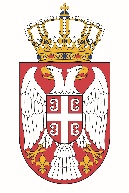                                 Permanent  of the  of  to the United Nations Office in Working Group for UPR Interactive Dialogue on Report of 	January 2020The  of  welcomes the delegation of  to the interactive dialogue of the UPR process.  has shown a very high level of commitment to the UPR Recommendations and to the international human rights documents in general. The governmental strategy on human rights adopted in 2016 has structural approach comprising legal and institutional protection of human rights, which we find as a very efficient method. We commend the decision on incorporating the UN Convention on the Rights of the Child into Swedish law. We would like to recommend to  the following:- seek to investigate and apply appropriate sanctions for hate speech by politicians and the media, and take necessary measures to promote tolerance, intercultural dialogue and respect for diversity, especially by journalists,- Ensure that cases of human trafficking, including the sexual exploitation of children, are effectively and thoroughly investigated, and that victims have access to effective means of protection and assistance, to the fullest possible compensation, including rehabilitation and adequate social assistance.We wish Sweden a successful review.